ΑΙΤΗΣΗ ΜΕΡΙΚΗΣ ΦΟΙΤΗΣΗΣΟνοματεπώνυμο:	Α.Ε.Μ.:	 Εξάμηνο Σπουδών:	 Ειδίκευση: ΥπογραφήΣύμφωνα με τον Κανονισμό του Διατμηματικού Προγράμματος Μεταπτυχιακών Σπουδών (άρθρο 5), η αίτηση για μερική φοίτηση, θα πρέπει να συνοδεύεται από σχετική αιτιολογία και δικαιολογητικά (συμπληρώστε όσες γραμμές χρειάζεται, και επισυνάψτε τα δικαιολογητικά στην αίτηση):Θεσσαλονίκη, ____/____/____Απόφαση Επιτροπής Προγράμματος Σπουδών (ΕΠΣ): 	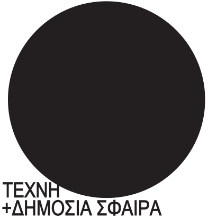 ΑΡΙΣΤΟΤΕΛΕΙΟ ΠΑΝΕΠΙΣΤΗΜΙΟ ΘΕΣΣΑΛΟΝΙΚΗΣ
ΔΠΜΣ «Τέχνη και Δημόσια Σφαίρα»
Τμήμα Εικαστικών και Εφαρμοσμένων Τεχνών και Τμήμα Πολιτικών Επιστημών